Médecin traitant : …………………………………………………........………. Téléphone : …………………………………………………...…………………Allergies : …………………………………………………………………………………………………………………………………………………………………………….Maladie (confidentiel) : ………………………………………………………………………………………………………………………………………………..…….Autres personnes (que les parents) autorisées à reprendre l’enfant :L’inscription de votre enfant à l’accueil et/ou à la restauration vaut acceptation du règlement intérieur au versoFait à HAZEBROUCK, le ……………………………………………………            Signature des parents1 – ENCADREMENT ET SURVEILLANCE :La restauration scolaire est un service municipal dont le fonctionnement est assuré de 11h30 à 13h30 par le personnel de service de la mairie d’Hazebrouck. Dans certaines écoles, des enseignants volontaires y sont associés.	 En cas de non-respect des règles élémentaires de discipline ou de politesse, ou d’acte de violence physique ou verbale à l’égard d’un autre enfant ou d’un adulte assurant le service et la surveillance, des sanctions pourront être envisagées. Le personnel d’encadrement notera sur un cahier prévu à cet usage les noms et prénoms des enfants concernés, la date et l’heure du fait, et le problème rencontré.Un avertissement sera adressé aux parents par courrier après remarques notifiées dans ce cahier.Si le comportement de l’enfant ne s’améliore pas, une exclusion temporaire ou définitive du service cantine pourra être envisagée.2 – MENUS :Les repas sont confectionnés par la cuisine centrale de la ville, équipée selon les normes en vigueur relatives à l’hygiène et à la sécurité  alimentaire.Les menus proposés, sont affichés dans chaque école en début de semaine. On peut les consulter également sur le site de la ville : www.ville-hazebrouck.fr.Il est de la responsabilité des parents de veiller à ne pas inscrire son enfant à la restauration scolaire en cas de contre-indication.En cas de difficultés particulières relatives à l’enfant (maladie, allergies, etc.), il appartient au responsable légal de donner toutes les informations nécessaires à la sécurité de l’enfant.Compte tenu de la variation importante du nombre de repas servis, il est parfois difficile de respecter le menu annoncé. Les services de la cuisine centrale font leur possible pour ajuster au mieux les mets ;Afin d’éviter au maximum les « mauvaises surprises » pour les enfants, chaque semaine, par roulement, une école est choisie pour l’ajustement des menus. Les familles en sont informées par affichage ;Le personnel de service est chargé de faire remonter au responsable de service les difficultés rencontrées.3– INSCRIPTIONS ET TARIFS :- Pour une meilleure sécurité des enfants, il est demandé aux familles de remplir en début d’année scolaire, une fiche d’inscription pour la cantine, précisant le nom et prénom de l’enfant, les coordonnées des parents ou des responsables légaux et les indications particulières relatives à la santé et aux allergies alimentaires. ;- La restauration scolaire fonctionne les : lundi, mardi, jeudi et vendredi de 11h30 à 13h30. - Afin que votre enfant puisse manger, il est obligatoire que les parents d’enfants maternels ainsi que les enfants en primaires réservent leur repas en pointant à la badgeuse le matin en arrivant à l’école ;- Si les parents ou l’enfant ne pointent pas, l’enfant pourra toutefois manger à la restauration scolaire mais les parents seront redevables d’une surtaxe lors du paiement de la facture ;- Les tarifs sont fixés par délibération du Conseil Municipal du 4 septembre 2017 au 24 août 2018.	Les garderies périscolaires sont des lieux d’accueil et d’animation qui répondent à la nécessité des enfants scolarisés  dans les écoles publiques d’Hazebrouck.	L’organisation de ce service d’accueil est assurée par les services municipaux de la ville d’Hazebrouck – Pôle Education, Enfance/Jeunesse, Famille – en partenariat avec les parents d’élèves.1 – MODALITÉS D’INSCRIPTIONS :- Pour pouvoir bénéficier du service d’accueil périscolaire, un dossier d’inscription devra être constitué et déposé à la mairie d’Hazebrouck au  Pôle Education, Enfance/Jeunesse, Famille ;- Seuls les enfants scolarisés en classe de maternelle ou élémentaire d’écoles publiques peuvent être inscrits ;- L’inscription est valable pour l’année scolaire ;- Elle peut être prise à tout moment ;- Toute modification en cours d’année, concernant un enfant inscrit, devra être signalée au responsable de l’accueil ou à la mairie au Pôle Education, Enfance/Jeunesse, Famille ;- A l’inscription, parents et enfants doivent prendre connaissance des règles de vie de l’accueil et en accepter les conditions ;- Outre le droit annuel d’inscription, une participation financière sera demandée pour chaque séance.2 – FONCTIONNEMENT DE L’ACCUEIL :- L’accueil est ouvert durant la période scolaire, les lundis, mardis, jeudis et vendredis de 7h à 8h30 et de 16h30 à 19h. Les jours fériés, les accueils ne sont pas ouverts.- Pour le bien-être de l’enfant, il est important qu’il arrive le matin ayant pris son petit déjeuner ; Exceptionnellement, l’enfant muni de son petit déjeuner, pourra le prendre sur place ;- Les enfants sont déposés le matin et repris le soir dans la salle d’accueil.- En cas de fréquentation ponctuelle du service de l’accueil périscolaire, les parents doivent en informer le personnel d’encadrement la veille pour le lendemain ou le matin dès leur arrivée ;- Le soir, un goûter sera servi à tous ;- L’enfant a la possibilité de faire ses devoirs, le personnel d’encadrement n’est pas responsable de leur bonne réalisation ;- Les noms des personnes ayant autorisation de reprendre l’enfant le soir doivent être spécifiés sur le dossier d’inscription ;- L’enfant ne sera pas autorisé à rentrer seul à son domicile ;- En cas de difficultés particulières relatives à la vie de l’enfant (problème de santé, de famille, etc.), il appartient au responsable légal de donner toutes les informations nécessaires à la sécurité de l’enfant ;- Une sanction pourra être prononcée à l’encontre de l’enfant dont le comportement troublerait le bon fonctionnement de l’accueil, sans que cela ne donne droit à aucun remboursement ;- La ville d’Hazebrouck ne peut être tenue responsable pour des dommages corporels ou naturels à l’enfant lui-même ou occasionnés par lui à des tiers.Il est demandé de préciser obligatoirement lors de l’inscription, que l’enfant est assuré pour toute manifestation extra-scolaire.3 – TARIFS :- Les tarifs sont fixés par arrêté municipal ;- Quelles que soient la date de l’inscription et la durée de fréquentation de l’accueil, le droit annuel d’inscription selon le montant du quotient familial et le lieu de résidence est dû intégralement ;- Une participation financière par séance est demandée ; Toute séance commencée est due, quelle qu’en soit la durée.L’inscription à l’accueil périscolaire vaut pour acceptation de ce règlement.Pièces à joindreJustificatif de domicile de moins de 3 mois.Attestation d’assurance périscolaire en cours de validité.Justificatif du quotient familial (CAF) ou attestation CAF.Document attestant que l’enfant a subi les vaccinations obligatoires pour son âge ou photocopie des vaccins dans le carnet de santé (la mairie ne fait pas les copies).Une enveloppe timbrée  pour envoie du badge.Fait à HAZEBROUCK, le …………………………….Signature :Toute modification devra être signalée.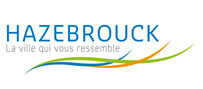 Fiche d’inscription ENFANTNom : ………………………………………………………………………………………………………………………………………………………………...................Prénom : …………………………………………………………………………………………………………………………………………………………....................Né(e) le : ……………………………………………………………………………à ……………………………...................................................................Adresse : …………………………………………………………………………………………………………………………………………………………....................N° de Téléphone : ............................................................  N° de portable : ...................................................................Classe fréquentée à l’inscription pour l’année en cours : ………………………………………………………………………………....................                  Assurance  scolaire : …………………………………………………… (fournir obligatoirement l’attestation de l’année scolaire )Nom : ………………………………………………………………………………………………………………………………………………………………...................Prénom : …………………………………………………………………………………………………………………………………………………………....................Né(e) le : ……………………………………………………………………………à ……………………………...................................................................Adresse : …………………………………………………………………………………………………………………………………………………………....................N° de Téléphone : ............................................................  N° de portable : ...................................................................Classe fréquentée à l’inscription pour l’année en cours : ………………………………………………………………………………....................                  Assurance  scolaire : …………………………………………………… (fournir obligatoirement l’attestation de l’année scolaire )FICHE SANITAIREFICHE SANITAIRELIEU DE SCOLARISATION : ........................................................................................................LIEU DE SCOLARISATION : ........................................................................................................LIEU DE SCOLARISATION : ........................................................................................................LIEU DE SCOLARISATION : ........................................................................................................LIEU DE SCOLARISATION : ........................................................................................................LIEU DE SCOLARISATION : ........................................................................................................LIEU DE SCOLARISATION : ........................................................................................................INSCRIPTION RESTAURATION SCOLAIRE : Cocher les jours prévus ou noter « occasionnellement »INSCRIPTION RESTAURATION SCOLAIRE : Cocher les jours prévus ou noter « occasionnellement »INSCRIPTION RESTAURATION SCOLAIRE : Cocher les jours prévus ou noter « occasionnellement »INSCRIPTION RESTAURATION SCOLAIRE : Cocher les jours prévus ou noter « occasionnellement »INSCRIPTION RESTAURATION SCOLAIRE : Cocher les jours prévus ou noter « occasionnellement »INSCRIPTION RESTAURATION SCOLAIRE : Cocher les jours prévus ou noter « occasionnellement »INSCRIPTION RESTAURATION SCOLAIRE : Cocher les jours prévus ou noter « occasionnellement »LUNDIENFANTS HAZEBROUCKOIS3.06 €+ SURTAXE de 1.50 €Pour tout repasNon badgé+ SURTAXE de 1.50 €Pour tout repasNon badgéMARDIENFANTS HAZEBROUCKOIS3.06 €+ SURTAXE de 1.50 €Pour tout repasNon badgé+ SURTAXE de 1.50 €Pour tout repasNon badgéENFANTS NON HAZEBROUCKOIS4.77 €+ SURTAXE de 1.50 €Pour tout repasNon badgé+ SURTAXE de 1.50 €Pour tout repasNon badgéJEUDIENFANTS NON HAZEBROUCKOIS4.77 €+ SURTAXE de 1.50 €Pour tout repasNon badgé+ SURTAXE de 1.50 €Pour tout repasNon badgéVENDREDIENFANTS NON HAZEBROUCKOIS4.77 €+ SURTAXE de 1.50 €Pour tout repasNon badgé+ SURTAXE de 1.50 €Pour tout repasNon badgéINSCRIPTION A L’ACCUEIL PÉRISCOLAIREINSCRIPTION A L’ACCUEIL PÉRISCOLAIREINSCRIPTION A L’ACCUEIL PÉRISCOLAIRETARIF ACCUEIL PÉRISCOLAIRE et PÉRICENTRETARIF ACCUEIL PÉRISCOLAIRE et PÉRICENTRETARIF ACCUEIL PÉRISCOLAIRE et PÉRICENTRETARIF ACCUEIL PÉRISCOLAIRE et PÉRICENTREDe7h00A8h30De16h30A19h00TARIF DROIT D’INSCRIPTION et SÉANCESACCUEIL PÉRISCOLAIRE -  ACCUEIL PÉRICENTRETARIF DROIT D’INSCRIPTION et SÉANCESACCUEIL PÉRISCOLAIRE -  ACCUEIL PÉRICENTRETARIF DROIT D’INSCRIPTION et SÉANCESACCUEIL PÉRISCOLAIRE -  ACCUEIL PÉRICENTRETARIF DROIT D’INSCRIPTION et SÉANCESACCUEIL PÉRISCOLAIRE -  ACCUEIL PÉRICENTREDe7h00A8h30De16h30A19h00Montant du quotient familial                   Tarif par enfant/an        HAZEBROUCKOISTarif par enfant/an        NON HAZEBROUCKOISPour tout retard constaté après la fermeture des services pendant le temps périscolaire (accueil, restauration, ... un forfait de 20€ sera facturéLUNDIPlus de 600 euros13.39 €14.03 €Pour tout retard constaté après la fermeture des services pendant le temps périscolaire (accueil, restauration, ... un forfait de 20€ sera facturéMARDIDe 371 à 599 euros11.55 €12.10 €Pour tout retard constaté après la fermeture des services pendant le temps périscolaire (accueil, restauration, ... un forfait de 20€ sera facturéMoins de 370 euros10.50 €11.00 €Pour tout retard constaté après la fermeture des services pendant le temps périscolaire (accueil, restauration, ... un forfait de 20€ sera facturéJEUDIUne séance le matin ou soir2.30 €2.48 €Pour tout retard constaté après la fermeture des services pendant le temps périscolaire (accueil, restauration, ... un forfait de 20€ sera facturéVENDREDIUne séance matin et le soir la même journée2.93 €3.16 €Pour tout retard constaté après la fermeture des services pendant le temps périscolaire (accueil, restauration, ... un forfait de 20€ sera facturéN° allocataire de la Famille (CAF, MSA, etc.) : .................................................................. (Indispensable)N° allocataire de la Famille (CAF, MSA, etc.) : .................................................................. (Indispensable)N° allocataire de la Famille (CAF, MSA, etc.) : .................................................................. (Indispensable)N° allocataire de la Famille (CAF, MSA, etc.) : .................................................................. (Indispensable)N° allocataire de la Famille (CAF, MSA, etc.) : .................................................................. (Indispensable)N° allocataire de la Famille (CAF, MSA, etc.) : .................................................................. (Indispensable)N° allocataire de la Famille (CAF, MSA, etc.) : .................................................................. (Indispensable)NOMPRÉNOMNUMÉRO DE TÉLÉPHONELIEN DE PARENTÉJOUR OU CETTE PERSONNE EST AUTORISÉE A REPRENDRE L’ENFANTNOM ET ADRESSE DE FACTURATIONNom et Prénom : ………………………………………………………………………………………………………………Adresse : ……………………………………………………………………………………………………………………….RÈGLEMENT INTÉRIEUR RESTAURATION SCOLAIRERÈGLEMENT INTÉRIEUR ACCUEIL PÉRISCOLAIREFiche d’inscription FAMILLEPEREMERENom ……………………………………………………….Prénom ……………………………………………………Adresse ……………………………………………………CP …………………………………………………………Ville ……………………………………………………….Tel personnel ……………………………………………...Tel portable ……………………………………………….Adresse mail ........................................................................Nom ………………………………………………………….Prénom ……………………………………………………….Adresse ………………………………………………………CP ……………………………………………………………Ville ………………………………………………………….Tel personnel ………………………………………………...Tel portable …………………………………………………..Adresse mail ............................................................................SITUATION FAMILIALEMarié(e)  □                                         Célibataire □                                                                   Divorcé(e) □Concubin(e) □                                    PACS □                                                                           Veuf (ve) □Séparé(e) □                                        Si vous êtes divorcé, la garde appartient à :  Père □   Mère □    Père et Mère □                   PROFESSIONPROFESSIONProfession …………………………………………………Employeur ………………………………………………...Adresse ……………………………………………………Tel professionnel ………………………………………….Profession ……………………………………………………Employeur …………………………………………………...Adresse ………………………………………………………Tel professionnel …………………………………………….PERSONNES A PREVENIR EN CAS D’URGENCENOMPRENOMNUMERO DE TELEPHONELIEN DE PARENTEINFORMATIONS DIVERSESRégime affiliation ……………………………………………………………………………………………………………..Caisse affiliation ………………………………………………………………………………………………………………N° allocataire (CAF, MSA, etc.) …………………………………………………………………………………………..N° quotient familial : ………………………………………………………………………………………………………….N° de Sécurité Sociale du représentant légal ………………………………………………………………………………….Caisse de Sécurité Sociale ……………………………………………………………………………………………………..Si vous bénéficiez d’une mutuelle : Nom – Adresse et N° d’adhérent .........................................................................................................................................................................................................................................................................................INSCRITS DE LA FAMILLENom Prénom : ………………………………………………………………………………………………………...Nom Prénom : ………………………………………………………………………………………………………...Nom Prénom : ………………………………………………………………………………………………………...NOM ET ADRESSE DE FACTURATIONNom et Prénom : ………………………………………………………………………………………………………………Adresse : ……………………………………………………………………………………………………………………….